Негосударственное аккредитованное некоммерческоечастное образовательное учреждение высшего образования«Академия маркетинга и социально-информационных технологий – ИМСИТ»(г. Краснодар)Институт информационных технологий и инноваций Кафедра математики и вычислительной техникиБ1.В.08ОСНОВЫ ТЕОРИИ АВТОМАТИЧЕСКОГО УПРАВЛЕНИЯАННОТАЦИЯУЧЕБНОЙ ДИСЦИПЛИНЫдля студентов направления подготовки09.03.01 Информатика и вычислительная техникаНаправленность (профиль) образовательной программы«Автоматизированные системы обработки информации и управления»Квалификация (степень) выпускника«Бакалавр»Краснодар2020Рассмотрено и одобрено на заседании кафедры математики и вычислительной техники Академии ИМСИТ, протокол №8 от 11 апреля 2020 года,зав. кафедрой МиВТ, доцент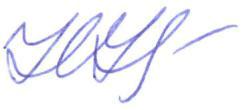 __________       Н.С. НестероваУТВЕРЖДАЮ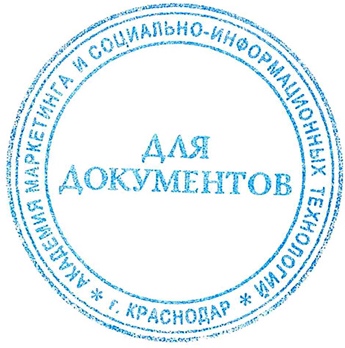 Проректор по учебной работе, доцент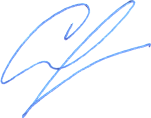     _____________       Н.И. Севрюгина          13 апреля 2020 г.   Цель  и задачи изучения дисциплины:Цель изучения дисциплины – формирование комплекса знаний и умений, на которых базируется построение автоматических и автоматизированных систем управления, научить понимать процессы управления, помочь освоить имеющийся инструментарий, применяемый для решения конкретных технико-экономических задач управления.Задачи дисциплинысформировать у студентов знания по анализу и синтезу систем автоматического и автоматизированного управления;привить им навыки решения задач по исследованию устойчивости систем и качества управления, которые позволяют выполнять необходимые расчеты при решении задач теории управления;подготовить к выполнению профессиональной практической, научно-исследовательской, проектной работе с применением теории управления.Место дисциплины в структуре ОПОПДисциплина относится к вариативной части Блока 1 «Дисциплины (модули)» учебного плана.Краткая характеристика учебной дисциплины (основные блоки, темы)Модуль 1. Общая характеристика систем управленияМодуль 2. Математические модели линейных систем управленияМодуль 3. Основные понятия устойчивости и качества систем управленияМодуль 4. Цифровые системы управленияКомпетенции, формируемые в результате освоения учебной дисциплины:ПК-1 способностью разрабатывать модели компонентов информационных систем, включая модели баз данных и модели интерфейсов "человек - электронно-вычислительная машина"; ПК-2 способностью разрабатывать компоненты аппаратно-программных комплексов и баз данных, используя современные инструментальные средства и технологии программирования.Знания, умения и навыки, получаемые в процессе изучения дисциплины:Знать:основные алгоритмы управления, основные характеристики САУ, типы стандартных динамических звеньев и их характеристики, критерии устойчивости линейных САУ;методологические основы функционирования, моделирования и синтеза систем автоматического управления (САУ);основные методы анализа САУ во временной и частотных областях;способы синтеза САУ;типовые пакеты прикладных программ анализа динамических систем.Уметь:осуществлять моделирование и исследование САУ с использованием современных информационных технологий.понимать и применять в исследовательской и прикладной  деятельности математические основы теории автоматического управления и прикладные программные комплексыВладеть:методами определения основных параметров САУ, составления исходных уравнений САУ, преобразования структурных схем, определения устойчивости и качества  систем управления, синтеза линейных и цифровых САУ;методами оптимизации САУ;пониманием профессиональных задач и их специфики в области основ автоматического управления;навыками автоматизации производственных процессов.Формы проведения занятий, образовательные технологии:Лекционные занятия: проблемные лекции, лекция – визуализация, лекция-беседа, лекция - анализ ситуаций.Практические занятия: тематические семинары, проблемные семинары, метод «круглого стола», метод «коллективной мыслительной деятельности», методы анализа проблемных ситуаций, решение задач.Используемые инструментальные и программные средства:Средства проекции (презентации), программированного контроля (тестирования)Формы промежуточногоконтроля:Текущие оценки знаний, тестирование, доклады, самостоятельные работыОбщая трудоемкость изучения дисциплины: 144 ч./ 4 з.е.Форма итогового контроля знаний:Экзамен